AusgehenWohin kann man gehen?die Bar – der Club / die Disco – der Park – der Zoo – das Pub / die Kneipe – der Vergnügungspark das Museum – das  Restaurant – das Theater / die Oper  – der Flohmarkt – der Wald – die Gallerie 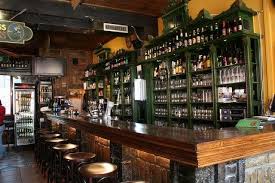 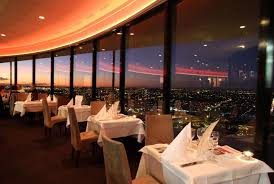 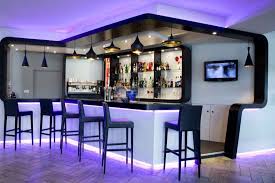 _______________________	     ________________________		_______________________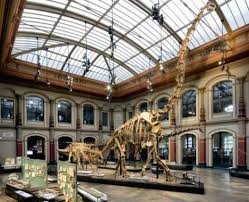 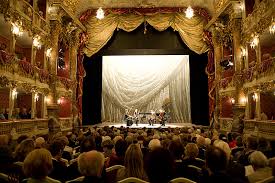 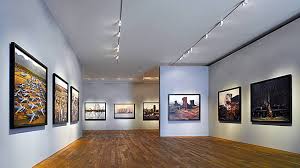 _______________________	     ________________________		_______________________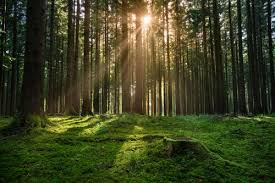 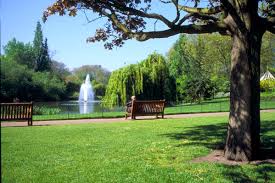 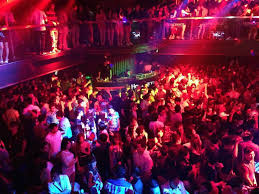 _______________________	     ________________________		_______________________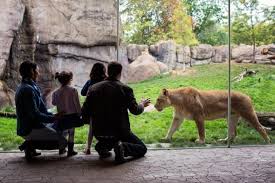 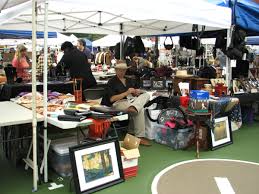 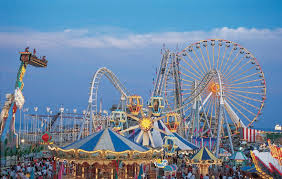 _______________________	     ________________________		_______________________Und du? Wohin gehst du? 1. Wohin gehst du, wenn du ausgehst? 2.Hast du ein Lieblingslokal? Was gefällt dir dort?
3. Wohin gehst du überhaupt nicht gern? Warum ?
4. Was trinkst du normalerweise?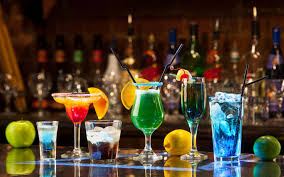 6. Mit wem gehst du weg? 7. Wie oft gehst du in der Woche aus?
Wiederholung:	Verben im PerfektErgänze die Verbformen im Partizip IIgehen -_________________	ausschlafen - ______________		tanzen - ________________spielen - ________________	faulenzen - _______________		machen - _______________wegfahren - _____________	verreisen - ________________		bleiben - _______________besuchen - ______________	ausgehen - _______________		ansehen - ______________fahren - ________________	treffen - _________________		einkaufen - _____________trinken - _______________	essen - __________________		kochen - _______________fernsehen - ______________	hören - __________________		lernen - ________________Was passt?zu Hause ……………………………………………………………….. / Freunde ……………………………………………………….. mit Freunden ………………………...............................................................................................................Sport / eine Party / ein Picknick / einen Ausflug……………………………………… ………………………………………..Präpositionen mit  Akkusativ – Wohin gehst du?	in / auf_________ Kino 	_________ Club 	_________ Theater 	_________ Kneipe_________ Bar		_________ Disco	_________ Park		_________ Museum_________ Cafe‘	_________ Pub		_________ Wald	_________ Flohmarkt_________ Oper	_________ Restaurant	_________ Gallerie	_________ Zoo_________ VergnügungsparkWas hast du letztes Wochenende gemacht?Hausaufgabe - SchreibenSchreibe einen kurzen Text über ein tolles Wochenende, das du erlebt hast! Wohin bist du gegangen, wann, mit wem, was habt ihr gemacht, gesehen, etc.?________________________________________________________________________________________________________________________________________________________________________________________________________________________________________________________________________________________________________________________________________________________________________________________________________________________________________________________________________________________________________________________________________________________________________________________________________________________________________________________________________________Am Freitag MorgenMittagNachmittagAbendhabe ichbin ichPartizip IIAm SamstagMorgenMittagNachmittagAbendhabe ichbin ichPartizip IIAm SonntagMorgenMittagNachmittagAbendhabe ichbin ichPartizip II